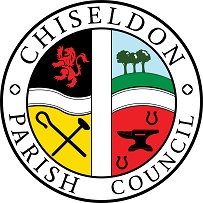 You are summoned to the September 2021 PARISH COUNCIL MEETING.AGENDA on Monday 13th September 2021 at 7.30pm.  at the Recreation Hall, off Norris Close, Chiseldon.  PUBLIC RECESS   -   to receive questions and comments from the public on Council related matters.  Members of the public are allowed to address the Chairman for 3 minutes.  No decisions will be taken at this meeting. Discussion will only take place when a subject raised is within an agenda item.  Maximum 10 minutesCO-OPTION of Cllr.  To consider and vote on any applications received. 2.  LIST ATTENDANCES AND VOTE ON APPROVAL OF APOLOGIES FOR ABSENCE (Absences without apologies to be noted separately)3. DECLARATIONS OF INTERESTS and vote on any dispensations requested.4. APPROVAL OF MINUTES – Full Council meeting 13th July 2021.5. APPROVAL OF MINUTES – Swindon Town Womans football club Council discussion 6th June 2021.6. ACTION POINTS	PLANNING ITEMS – Neighbourhood Plan presentations7. To receive 15 minute presentations from Neighbourhood Plan Consultants:7.45pm Place Studio8.00pm DLP8.15pm – Andrea PellegramQuestions not included in the 15 minute presentations to be emailed to the consultants after the meeting. Please see MS Teams for additional information on this item.Council to discuss and vote on proceeding with a NHP if appropriate, or defer to October meeting.8. COMMUNITY SAFETY, inc Police report. Deferred to October. Pls contact Cllr Sunners with any concerns or reports.9.  Ward Cllr reports.  Written updates only. 10. Review and approve updated Face to Face meetings Risk Assessment. See additional information on MS TeamsPLANNING ITEMS11.  Approval of feedback to Swindon Borough Council on Local Plan documents.  See additional information on MS Team – Recommendation from Planning Committee.FINANCE ITEMS12. Approve membership of the National Allotment Association. £55 plus VAT annual membership fee.  Approved at EGPA July Committee meeting. 	 	13. COMMITTEE REPORTS: Brief reports only please due to time constraints.Finance – Review & Vote on July and August 2021 finance figures-loaded onto MS Teams in “Teams/Chiseldon Parish Council/Files” Review & Vote on Sept to date 2021 finance figures-loaded onto MS Teams in “Teams/Chiseldon Parish Council/Files”    Cllrs to review the up to date balance sheet report to ensure ”PAYE & NI payable” and “Wages Payable – Payroll” are at zero (considering acceptable roundings).EGPA from Cllr RogersPlanning, Highways and Transport from Cllr KearseyRecreation Hall Improvement from Cllr RandallFinance from Cllr HarrisRisk Assessment report from Clerk – see email sent to all Cllrs 2.9.21Correspondence feedback for Cllrs – if available, loaded onto MS Teams in “Teams/Chiseldon Parish Council/Files”14.  Items for next agenda. (Cannot be discussed and/or voted on at this meeting)The next Full Council meeting will be on Monday 11th October 2021 at 7.30pm, Recreation Hall, off Norris Close. ChiseldonContact details  Mrs Clair Wilkinson,    Clerk clerk@chiseldon-pc.gov.uk     Tel 01793 740744Signed by Clerk:    C Wilkinson    Dated: 7.9.2021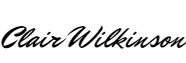 Public notice – if you comment during public recess at a council meeting your personal details (such as name and address as relevant) will be recorded on the minutes.  Please advise the Clerk at the time of speaking if you do not wish your personal details to be noted.  Please see our privacy policy on www.chiseldon-pc.gov.uk for full details of how we store & manage data. Legislation to allow the council to vote and/or act:Item 7. NHP. Localism Act 2011. Part 6, chapter 3 and 9.
The public should request a copy of additional materials for agenda items, directly to the clerk at clerk@chiseldon-pc.gov.ukChiseldon Parish Council under law, has a duty to conserve biodiversity under the Natural Environment and Rural Communities Act 2006 and consider the impact of their decisions under the Crime and Disorder Act 1998 Section 17.Councillors will review their decisions when required, with these acts in mind, and they will be minuted accordingly.For more details see our “Biodiversity Duty” and Crime and Disorder” policy  which will appear on our website www.chiseldon-pc.gov.uk as soon as possible.